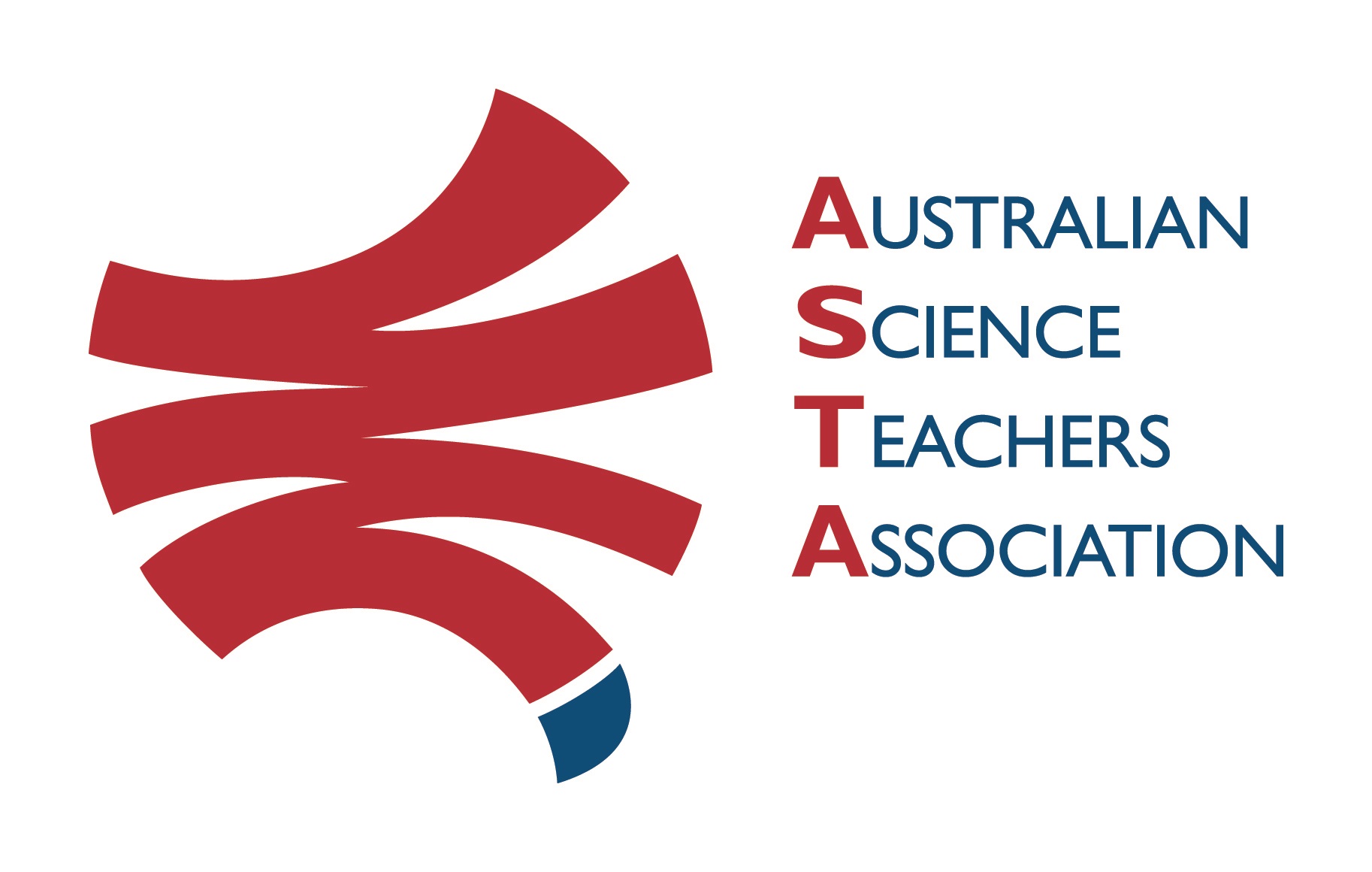 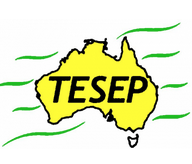 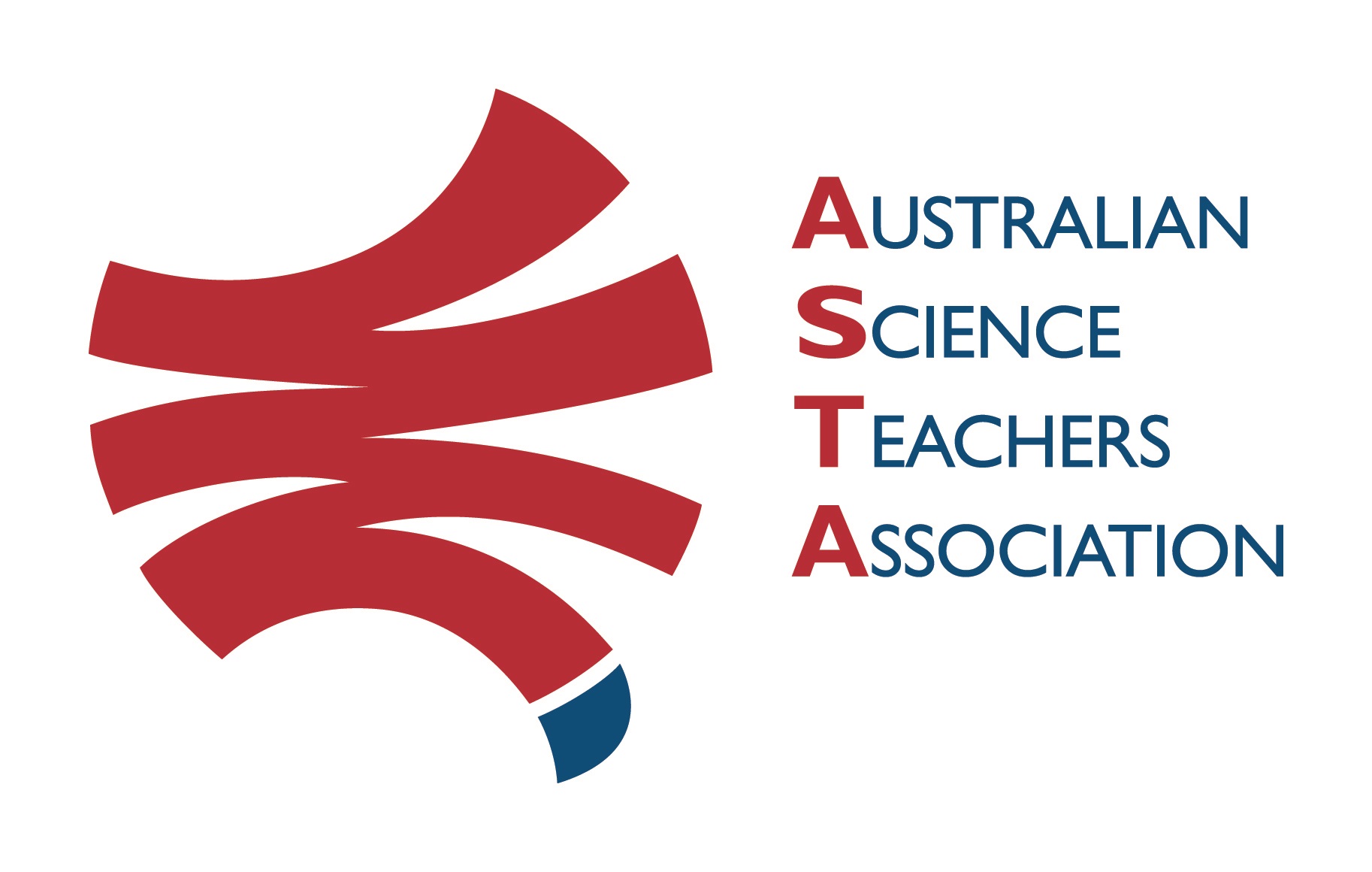 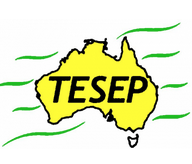 TESEP PRESENTS: AFTER SCHOOL PROFESSIONAL DEVELOPMENT (PD)RocksExpo 3-PD for teachers - presented by TESEP, in collaboration with the Australian Fossil and Mineral Museum, BathurstCritical Minerals (electric car, exploring/mining, recycling batteries etc)Rocks (the Rock Kit Teaching Pack) & The Rock Cycle Game (& other teaching resources related to mining & rocks/minerals)Wet Rocks (groundwater & artesian basin systems, the water cycle)Venue: Aust. Fossil & Mineral Museum, 224 Howick St, Bathurst, NSWMeeting Room: Mineral Gallery – tour the museum during breaks in the PD programDate: Wed 10 May 2023, Critical Minerals   1:00-2:30pm    Rocks & Wet Rocks   2:45-5:30pmMuseum Facilitator: Penny Packham
3 X PD workshops – professional development workshops for teachers (@ $45 per attendee for 3-PD session).Certificate of attendance (ASTA) – A certificate of hours and workshop outcomes will be issued, to those teacher attendees who provide feedback on the workshop & an email address.Presenters: Malte Ebach is an experienced fossil geologist (palaeontologist).Katarina David is a keen hydro-geologist and Vlad David is a minerals geologist. All presenters have worked around the world. Their work in several states of Australia, gives them many exciting rock stories to share. 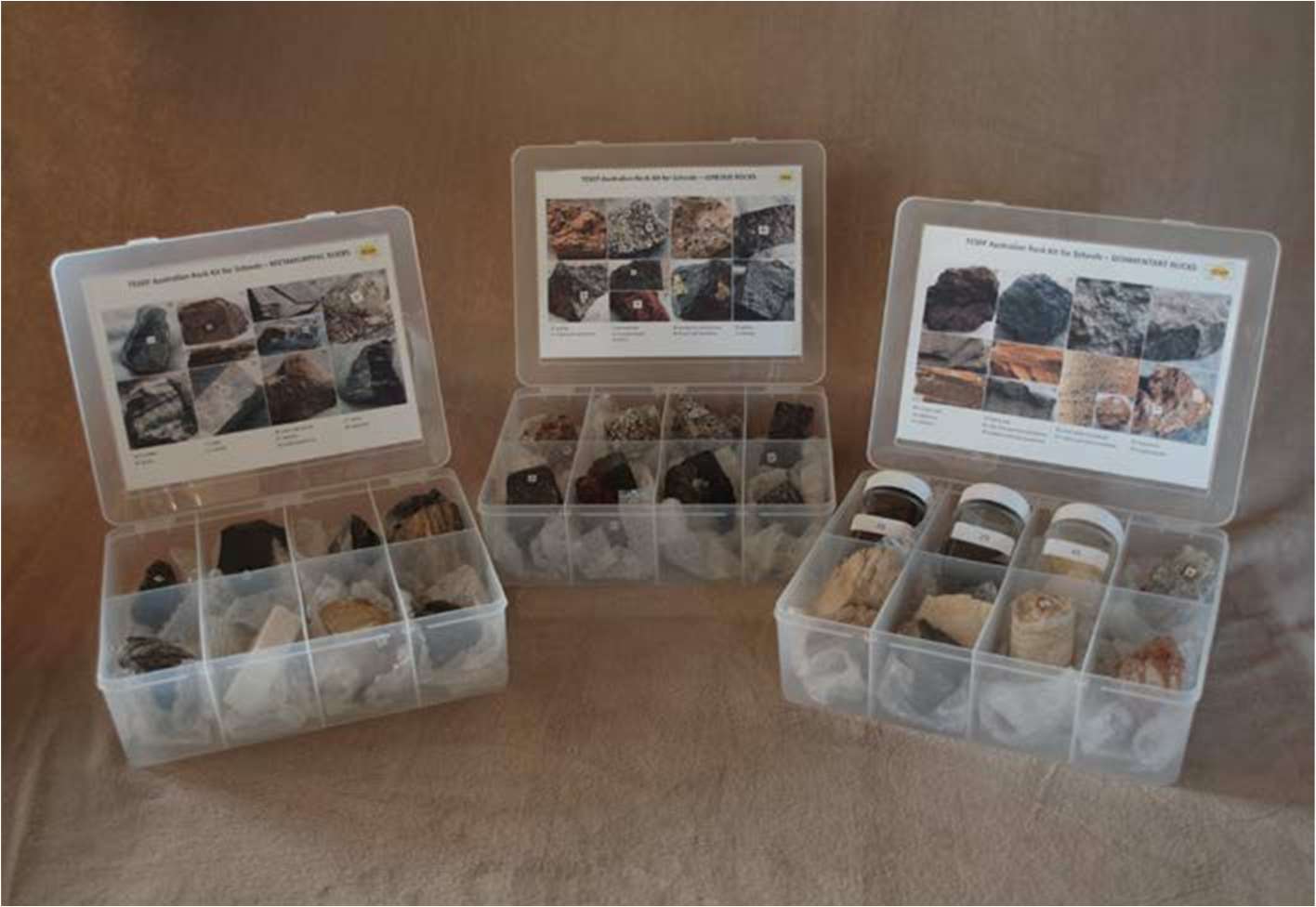 Booking form